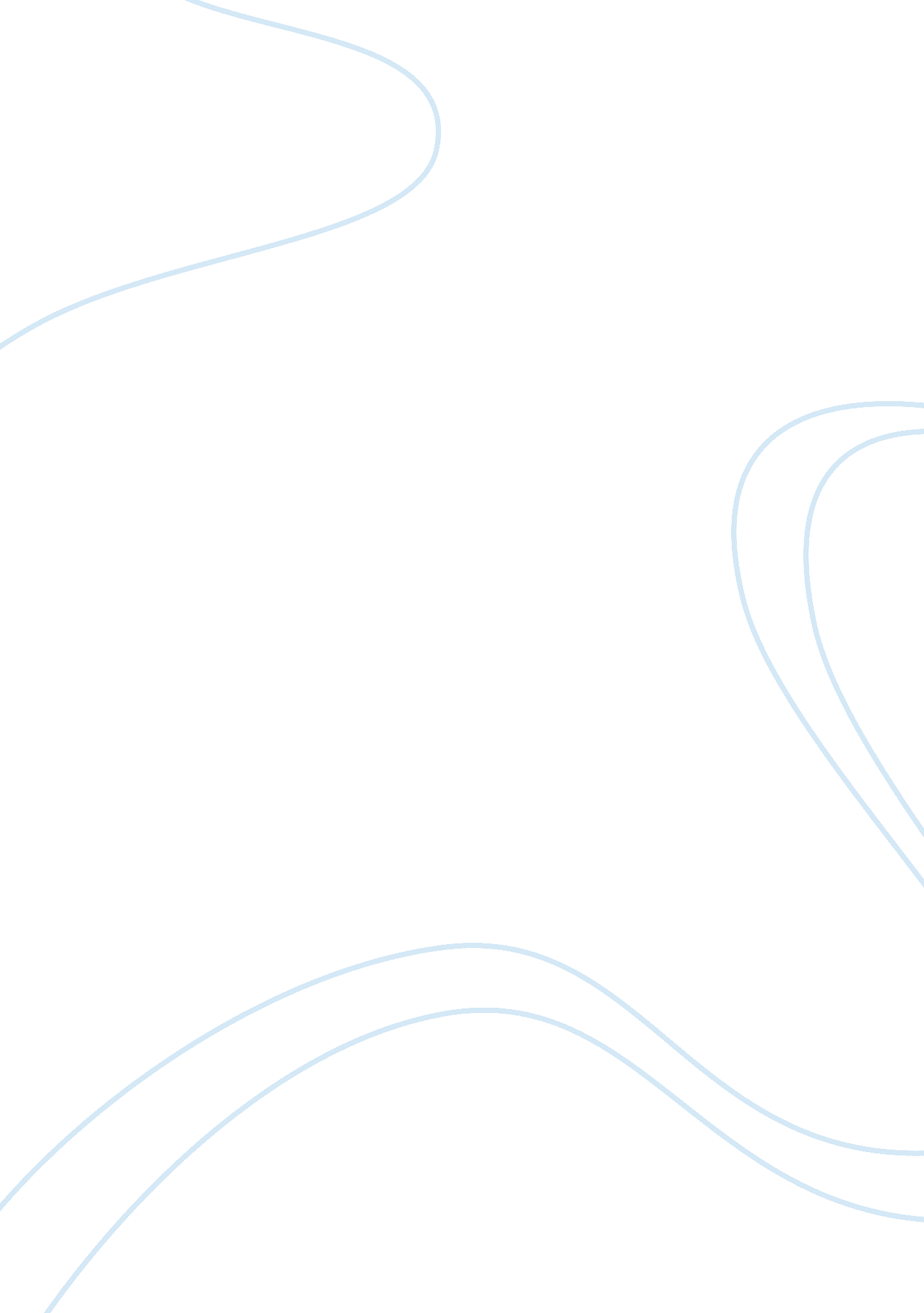 The higher education commission hec pakistan education essayEducation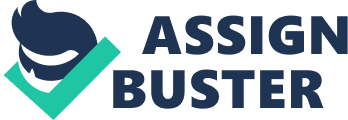 The higher instruction committee HEC Pakistan is officially the university grant committee and this grant committee manage all the issues sing the instruction in Pakistan under the act of university grant committee 1974 antecedently the universities are recognized by this establishment and all the regulations and ordinances which are followed by the universities are given by UGC. The UCG act 1974 was repealed and the new regulation is came into topographic point with the name of higher instruction committee regulation 2002 and after that this establishment is responsible for the higher instruction policy in Pakistan, quality of instruction ( choice control ) , the chief intent of presenting this establishment is to elate the instruction sector and the inspiration is given to the universities so that they can better the system. Another chief undertaking was the development of the instruction policy, and to convey the quality in learning methodological analysis through the workshops, seminar etc. Research and development is of import for any establishment that 's why the limelight is on R and D sector because it is perchance the key for the growing of any organisation and this is the start point of the organisation and if the jobs are identified so it is easy for the capable affair exports to execute subsequently on. For improvement and development in Pakistan the HigherEducationCommission gives 1000s of MS scholarships and besides the doctorial scholarships every bit good each and every twelvemonth. The planning and development by the HEC is of import because this will calculate the challenges of future and schemes to get by with these challenges is needed in order to run into the international criterions of the universities, so the enterprise taken by the establishment like HEC to give scholarships is right determination by authorities. Another chief intent of this establishment is that to give strength to the substructure of the higher instruction in Pakistan. In this procedure the research is of import which can supply better consequences and the work of HEC with other ministries in developing such a undertakings which help the instruction sector subsequently on. The linkage of local and foreign universities guarantee that the apparatus of these universities is learned and the alterations were done in our system that is a major alteration in the procedure and that is helpful for the higher instruction. Another enterprise of the debut of university-industry relationship give more practicality, larning to the pupils and they can larn more from the industry tours that is another good measure taken inrespectof development. Impact of Indigenous scholarships on the growing and publicity of the higher instruction: Autochthonal scholarships are given by the higher instruction committee of Pakistan in the supervising of authorities of Pakistan so that these scholarships encourage and actuate the pupils to take part and larn more during higher instruction. There are a certain policies and processs or we say regulations and ordinances are designed by the authorities of Pakistan in coaction with HEC to ease the pupils who are more delegated towards larning and have first-classacademicrecord to follow the educational highs at higher degree. They are besides have an oculus on the pupils who are concerned with surveies but they do non hold adequatemoneyto take part and analyze at higher degree so authorities besides provide need based scholarships to the pupils holding weak backgrounds. Autochthonal Scholarships of MS/PHD: The basic construct of giving these scholarships is to beef up the modules of universities locally and to better the quality of instruction and deputation and more attending towards the research and development R and D sector is improved by the initiation of the intelligent pupils. And if these extremely qualified forces perform their responsibilities in best manner in future the industrial sector will besides better. The late announced strategy of 5000 autochthonal scholarships of MS taking to PHD will better the research civilization in universities of Pakistan and the universities will better and may follow the international criterions so that the pupils may acquire the international criterion instruction locally and it is the milepost if done consequently. This undertaking is focused on diversified subjects including the scientific discipline and engineering, societal scientific disciplines and humanistic disciplines and life scientific disciplines. More over HEC funded some universities to develop the research labs and it will promote the research workers to take part often. So the thing is that the establishment like HEC would hold to set topographic point visible radiation on the new subjects and promote pupils to larn new topics by supplying benefit like autochthonal scholarships because that would actuate the pupils and the debut of new subjects in Pakistan is more encouraging because the people are merely familiar with few subject. These autochthonal scholarships will assist in the socio-economicdevelopment of Pakistanbecause the local research workers will foreground the local jobs and would work on them consequently because the local research workers are more familiar with the cultural norms of Pakistan behaviours of local people. In this strategy HEC besides provide the financess to upgrade the bing research labs and equipments that are used in research labs. The autochthonal scholarships are encouraged because this will better the criterions of life at single degree, and more significantly the economic system is affected in positive manner. Another good factor is that the local research workers will cognize at that place state tendencies in footings of civilization, society, norms and values, attitude and behaviour, manners and imposts etc so with maintaining these things in head one easy cognize that the local research workers can execute good in there state because of familiar factors and tendencies. HEC and the authorities of Pakistan were making an anchor function in bettering the educational criterions. HEC provide 5000 at PHD level autochthonal scholarships to heighten the degree of intellectuals in Pakistan and increased determination doing ability in different flied of surveies and to better the concerns in establishments public and private etc. The 300 bookmans late awarded PHD grades were making research to better the socio-economic conditions of Pakistan and there research is valuable because of there part to the development. These PHD 's belong to different Fieldss like concern direction, agribusiness, technologyand HEC is besides presenting the new subjects at the degree of PHD 's like entire quality direction. There publications are of import for analysing the issues at different degree because this is necessary to make full the spread foremost in order to pick up the growing rate. This all will assist to better the state of affairss in future and it besides help to better the substructure. In order to give thesescholarshipHEC develop a certain standards and it includes: No D class in old grade. The individual who already analyzing under any scholarship plan of Pakistan can non acquire the scholarship for MS. Campaigners must hold 16 old ages of instruction who are using for the MS scholarships. Maximum age 40 for PHD scholarships. GAT trial is necessary for both PhD 's and campaigners using for MS. The campaigner can non alter the class of survey once he submits an application etc. Aim of supplying the autochthonal scholarships: The aim of supplying these scholarships is to develop the pupils for the future benefit of the universities because merely the well-trained and qualified forces facilitate the pupils and the acquisition of the pupils addition and better. That 's why the qualified module is recognized as the key of success in larning establishments and another thing is that they change certain things which help to larn more. Another thing is that by puting in Human capital is of import for any state because they change the scenario and work for betterment and development, the chief subject of puting in forces is to acquire the economic stableness in footings of growing and these type of investing promote the people from any race, cultural group to became the quality worker of any organisation, module member of university and serve the state and take part for economic growing. These autochthonal scholarships encourage the gifted young person to increase and acquire makings in proficient and non-technical Fieldss and take part in state edifice procedure later-on with there professional and proficient cognition. And supplying these scholarships peculiarly to the pupils of MS/PHD will heighten the research civilization andenvironmentthat is friendly for the research conductivity when of all time needed with flexibleness and which will turn to the issues of full sectors of Pakistan. This will besides increase the strength of the industries of Pakistan and new thought creative activities, and ability to get down the new venture is increased because of better cognition and professional accomplishments and for new thoughts planning, development and so execution, the entrepreneurial head is besides required for that. The figure of PHD 's in Pakistan increasing due to the better and improved policies and process of higher instruction and admirable work by HEC. And now the Pakistani universities can bring forth more PhD 's in future than old 10 old ages. One research shows the consequences that at present figure of PhD 's range 8142. Harmonizing to the statistics which are available, the figure of PHD 's were increased from 347 in 1947 to 676 in 2002 in agricultural scientific disciplines, and in biological scientific disciplines the figures increased from 586 to 1096 and from 14 to 123 in the field of concern and direction scientific disciplines, in technology and engineering from 21 to 262, and in physical scientific disciplines it increased from 709 to 1071 and in the field of societal scientific disciplines it increased from 887 to 1080 in last 10 old ages. In the last decennary the ratio of instruction peculiarly in higher instruction is increased as mentioned in the figures above, so we have to acknowledge that the establishment like HEC of Pakistan is making really good for the improvement of the instruction and since the creative activity from 2002 this establishment making great occupation and peculiarly in the field of concern and direction scientific disciplines, technology and engineering, agribusiness scientific discipline and the subject of societal scientific discipline every bit good. HEC introduce assorted autochthonal scholarships to beef up the human resource of Pakistan and to make a critical mass of extremely qualified human resource in different field of surveies in Pakistan so these research workers will work on the issues of import for Pakistan, one of the bookman says that these PhD 's are existent plus of Pakistan and they will assist state to develop economically. It is to be mentioned that since 1947, a sum of 3, 281 PhDs were awarded. However, and from the clip when the constitution of the HEC in 2002, over 4, 850 Ph. d. s have been awarded. Higher Education committee is besides looking to present 10000 autochthonal scholarships to the pupils as the demand based scholarships to the meriting pupils from the different parts of Pakistan in 2012-2013. These scholarships are merely given to the pupils who are really gifted and have good academic background in footings of there Markss and per centum and holding fiscal crisis or restraints. So more over these pupils are enrolled in the populace sector universities for higher instruction to guarantee theequalitystandard. Under this new strategy, the more importance is given to the pupils belonging to Balochistan, FATA, interior Sindh and southern Punjab to back up higher instruction of maximal figure of academically eligible destitute pupils from the really hapless portion of the state. Autochthonal scholarship intent: Autochthonal scholarships are the lifeblood of all scholarships. The chief aim of the Indigenous Scholarship Scheme is to make a extremely qualified module to our local universities in all Fieldss. These research workers will better the rank and potency of all public and private universities in Pakistan. The scholarships are aimed at making a pool of specialised scientists and extremely skilled professionals trained at MS taking to PhD degree in countries which are critical to economic growing. The Fieldss of survey covered under these plans includeScience and Technology, Social Sciences, Arts and Humanities and other selected sections of public universities of the state. The primary aim of these plans is to increase autochthonal capacities in assorted Fieldss of scientific discipline and technology. A Regular employees of public sector universities, colleges and R & A ; D organisations holding two old ages of relevant work experience are eligible for this plan. The bookmans conduct research in assorted Fieldss of scientific discipline and engineering and are supervised in their research by HEC approved professors The specific aim of the Indigenous Scholarship Scheme is to bring forth acute signifier of extremely qualified human resources in all Fieldss of surveies trained at the advanced degree in local universities. These locally qualified faculty members and research workers will increase the R & A ; D potency of public every bit good as private universities and it will besides back up the local industrial sector. A . A The impact of a scholarship has an consequence felt far beyond the pupil helped. The pupil 's success, thanks to the scholarship, may animate younger siblings or the pupil 's ain kids to prosecute higher instruction after high school. The pupil will be able to do more money with a college instruction and be a better supplier for his or her household. In add-on, that pupil will touch 1000s of lives through his or her calling whether it is in wellness, instruction, concern, research or some other field. When you provide a scholarship for a pupil, you do more than assist them financially - you impart a lesson of generousness and concern for others that they incorporate into their ain lives. Our files are filled with letters from pupils depicting the impact that their scholarships made on their lives, and their hopes that one twenty-four hours, they will be able to supply scholarships for future pupils merely as their givers did for them. The intent of the hold is to ease campaigners from distant countries of the state. The scholarship will be given for the academic twelvemonth 2012-13 in all countries of surveies and subjects on the quota footing in conformity with federal authorities quota policy permitted by the authorities of Pakistan. A To hike the research installations in these Fieldss the Higher Education Commission has supported many Departments/Universities to set up research labs. This has taken fabulous alteration in research civilization of the Pakistani Universities. HEC has preserved great emphasis on autochthonal scholarship strategies because locally trained research workers work on local jobs of great national deduction. Their research, hence, is expected to hold direct significance to the growing and socio-economic development of Pakistan. In add-on, this strategy besides offers financess to the Universities for progressing their research installations peculiarly little research lab equipment, chemicals, IT equipment etc. which non merely aids research of the HEC bookman but besides serves as an strength for the section to get down up to day of the month research research labs. The need-based scholarships are focused on supplying chances for entree to higher instruction particularly to under privileged pupils belonging to remote and far flung countries of the state who despite possessing academic virtue, are unable tofinancetheir instruction. Under this new plan, particular accent is given to the pupils belonging to Baluchistan, FATA, interior Sindh and Southern Punjab to back up higher instruction of maximal figure of academically qualified destitute pupils from the really hapless sections of the state. These scholarships would be awarded through Financial Aid Offices at the universities in a transparent and chiseled mechanism. He besides informed that HEC autochthonal and foreign scholarships are being awarded as per federal authorities quota policy. He urged the participants of the workshop to circulate this information and steer the prospective campaigners from Sindh state in this respect. He besides emphasized them to avail the benefit of assorted HEC enterprises. Talking on the juncture, Prof. Dr. Parveen Shah extended thanks to HEC and NTS for choosing Shah Abdul Latif University Khairpur for forming such a utile academic activity. In its enterprise to develop a category of Highly Qualified and professional Faculty in Pakistan, HEC has launched a series of scholarship plans. Through this series, HEC aims to supply the much needed drift to the academe by offering autochthonal every bit good as foreign PhD grades to both module members and pupils. It is good aware of the demand for custom-making the bing scholar ship plans along with supplying new chances for the chase of higher instruction at place and abroad. With an aim of reenforcing universally accepted rule of excellence in academe, HEC has designed the bookman ship series. Scholar ships are offered non merely in reputable subjects but besides in the less recognized but important emerging fields. A Several scholarship strategies consisting of autochthonal every bit good as foreign scholarship/fellowships are presently being offered under the plan. PhD bookmans in all subjects of strategic national significance are continuing to assorted reputable foreign universities/institutions/ research centres by availing these strategies. Autochthonal bookmans now need to travel beyond this collaborative procedure to those difficult issues in research methodological analysiss. The authorities of Pakistan has demonstrated a heightened sense of committedness to bettering the effectivity of instruction through its programmed of Education Sector Reforms that includes higher instruction, and this is farther evidenced by the constitution of the undertaking force. While cosmopolitan literacy and primary instruction have been in the head of development precedences in the yesteryear, the pressing demand to profit from the new cognition based economic system has placed an unprecedented premium on higher instruction. Pakistan 's higher instruction system, embracing all degree above class 12, is supplying unable to supply the accomplishments necessary, in the measures necessary, to accomplish the double aims of state edifice and planetary fight. Universities are the pillars of the higher instruction system. They must hold autonomy from all immaterial influences in order to regulate and pull off their academic, administrative, fiscal maps. In peculiar, universities must hold liberty to develop their academic programmes, recruit, and select, train and educate their pupils. Education is a continuum procedure primary, secondary, higher secondary and third degrees. Its generic intents are non discipline specifies. The support and answerability for educational maps, whether in the spheres of cognition refering natural, biological, numerical and societal scientific disciplines, and humanistic disciplines, are the duties of the ministry of instruction. HEC had paid particular attending towards the publicity of higher instruction in the state. The chief enterprises includes particular scholarship strategy for the young person, execution of the federal authorities 's quota policy to present local and foreign scholarships. The figure of the universities had been increased from two to seven including the constitution of the first adult females universities. It has launched the particular undertakings for the development of the basic substructure in higher instruction establishments in the states. The scholarship provides fiscal support to enable mature-age autochthonal pupils to finish nationally recognized third makings and attain accomplishments and cognition that will heighten their community 's future economic systems and fiscal development. Scholarship are intended for autochthonal who Face fiscal barriers that might otherwise curtail their option for deriving a third making. The fund acknowledge that mature-age pupil frequently required to do great personal and fiscal forfeits in order to finish making that will assist progress their personal and calling ends. The scholarship provides recipient s with fiscal aid to alleviate the fiscal load of survey, which may includes class fees, telecommunication cost, adjustment, conveyance and text edition. Students must hold the support of their household and/or community. This will necessitate emotional support and some part to fiscal support. The degree of fiscal part is reviewed on an single and extremely confidential footing, with the outlook that families/communities will lend harmonizing to their capacity. The Scholarship does non cover the proviso of uniform, pocket money or other voluntary School activities. Families are expected to take part in School programs/information Sessionss, etc, every bit much as distance and travel licenses and be supportive of their girl 's instruction. Development of instruction sector of Pakistan in old old ages: Education is of import factor in development of an economic system of any state, historically Pakistan is a hapless state and poorness creates the alarming state of affairss, so the policies and more significantly processs are needed to get by that state of affairs, because the factors like unemployment, low per capita income, less GDP and less choice instruction of the people is concerned factor and demands to be paid attending. On of the economic study have the statistics which include the figures and these are the public sectors passing on the instruction in Pakistan are: Public sector directing as % GDP is 2. 1 and the literacy rate is 57 % . This information includes the age from 10 and supra, males 69 % and females 45 % . ( economic study of Pakistan 2009-2010 ) . Pakistan is besides depending on the assistance from the international beginnings. The higher instruction committee is besides running a undertaking which includes USAID. If we talk about the development of instruction sector the establishment like HEC is making a important occupation in developing the human resource or human capital. In this respect the autochthonal scholarships are unfastened to every 1 who is working in the private sector and authorities sector and besides the Pakistani pupils. HEC has award 1426 undergraduate scholarships and 6635 station alumnus scholarships, from which 3765 MS scholarships and this autochthonal scholarships plan besides produced more than 300 PHD 's in Pakistan. ( Economic study of Pakistan 2009-2010 ) . These human resources which are developed and produced by HEC are actively take parting in the research and development of Pakistan and they are executing at that place responsibilities significantly in different section and besides in the public and private universities. These bookmans besides pull offing to better the local university criterions and substructure overall. In this respect HEC has given the station doctorial scholarships to the 503 university instructors which help the university and the new pupils subsequently on. HEC besides trained the 11021 module members and decision makers of different universities during short and long term classs. But if we talk about the development of the establishments there is a roar or increase in the grade presenting establishments DAI and new universities. The PHD 's are increased to 624 in 2009, the support to higher instruction reached up to 44000 1000000s. HEC is besides making be aftering and development in order to increase the instruction in Pakistan for that HEC have a program for the old ages 2010-2015 and onwards. This includes the station doctorial, doctorial, and MS taking to PHD these types of autochthonal scholarships are promoting and can assist the economic system. Fundss for publicity of research civilization are increased in the recent old ages up to 800 million in 2010-2011. ( Economic study of Pakistan 2011-2012 ) . Foreign aid for instruction sector: In 2008 and onwards the foreign aid is increased for the development of Pakistan and pupils who are motivated for higher surveies, this includes: USAID funded $ 2. 14 million, undertaking name beef uping learning instruction in Pakistan ( STEP ) . Funded by DFID ? 3. 15 million, undertaking name gender in instruction policy support undertaking ( GEPSP ) These financess are actively donated by the UNICEF, usaid and besides different private organisations are besides working actively to develop the instructors in this respects organisations like ed-links are funded by USAID and they are working to better the instruction criterions and methodological analysis at primary and higher degree. This bing $ 90million. The organisations like ITA, IRM UK-AID undertaking are besides working to better the educational criterions and they are conducted a batch of studies in recent yesteryear which aid to place different issues in the parts of Pakistan. How the higher instruction system is improved in Pakistan and the recommended suggestions: The aim of better higher instruction system is merely achieved if the overall system is organized or planned like the international criterions demands and to accomplish that peculiar end there is a demand to work hard, that 's why the establishment like HEC is appreciated by the international forces who want the advancement of instruction in any state. But the thing is that there are some forces that show opposition so that is the undertaking for the policy shapers to get by the overall state of affairs and do that type of policy and process which can convey the alteration in the system and the ultimate aim is achieved of betterment for higher instruction. The universities are the chief pillars of the higher instruction system, they must hold the liberty from the external influences in order to regulate and pull off at that place administrative, academic and fiscal maps. They must hold that pulp important power to develop there module or foremost ( recruit ) hire the possible module members who can present in the hereafter and council the pupils in a proper manner that can be acceptable and harmonizing to the international criterions and demand and which can besides extinguish the demand to analyze at abroad. The present system is weak because it is hesitating to depute the powers and occupation enrichment processes which can actuate the module members in order to present in a right manner. In this procedure each university must hold the regulating board which can do independent determinations for betterment. And if this type of regulating wide perform there duties the overall public presentation o the establishment is improved. Previously the establishment named UGC is non up to the grade because of hapless disposal systems and less and besides tardily support to the universities, the system requires the establishment which is ready to present and it is HEC and which is proved subsequently on by the quality public presentation of the HEC and its planning, development and direction in footings of the public presentation from 2002-2008 is phenomenal. If the support from the international forces, authorities of Pakistan and HEC is given to the universities or DAI so there is a less load on the pupils to pay the immense sum of fees and they can larn more easy with out any force per unit area and besides the support is utilized by giving pupils quality module so they can larn more and may present later on and stand for the well known organisations and besides serve public sector in better manner and if the provincial authoritiess besides back up this type of support so there is a encouragement in the betterment in the quality. The thing is that a batch of intellectuals ( bookmans ) were left Pakistan because of less salary and hapless economic status in the state so Pakistani authorities and public sector universities need more support in order to retain that type of quality faulty members. The substructure is provided by the HEC by giving more autochthonal scholarships to the pupils and actuate them to analyze in MS taking to PHD, and peculiarly the PHD scholarships and besides they encourage the research civilization in the universities, and besides provide the labs for proficient surveies and entree to digital library is phenomenal for the pupils to larn the international books and articles and diaries from theHarvardconcern reappraisal and Jstore etc. The first thing which can be done in order to convey revolution in the educational sector, the authorities primary, center, secondary and higher secondary instruction demands to be deliver more and some quality instruction which is missing and the pupils when they come for the higher surveies they suffer because of less cognition, so in this regard authorities must hold to set more accent on the early instruction in other words the betterment must get down from the grass root degree. The function of higher instruction is of import for the underdeveloped state like Pakistan to last in the planetary environment which is competitory and you can merely last if the higher instruction is given in a proper manner, because it is a concatenation procedure one action is linked with another and if one thing is missing or non done in a manner it required so it can be subsequently on. By ranking the universities in footings of quality instruction establishments, it can actuate the pupils, module members and the internal policy shapers to work hard for the betterment, and it is good to present the classs to the establishments harmonizing to there public presentation. This policy promote the high acting universities and they can present more often because they want to retain there place and that is non less than challenge. By supervising the private establishments as well is besides take parting in the betterment. The economic importance of higher instruction: Yes it is right that higher instruction is of import for the economic growing of any state but it is besides right that economic growing is more of import for the development states and it is the fact that higher instruction can non merely lend to the economic development of the state, it besides contribute in state edifice procedure, giving more strength to the society, civilization in footings of more civilised civilization and the people became more witting about the things and they may besides hold awareness more about upgrading at that place populating criterions etc. In this respect the World Bank and UNESCO provided the undertaking force for developing states including Pakistan to look into analyze and set accent on the higher instruction system and life criterions of the people and to work for the substructure of state. They besides emphasis on the development of enlightened leaders, enlargement of picks and this type of development besides enhances the societal mobility and it may be helpful for the gifted people to come up and turn out at that place possible in the countries of there picks. The ultimate subject of supplying the autochthonal scholarships to the pupils creates the capableness to turn to the appropriate solutions to the local jobs in the state. In this context the publicity of higher instruction is more of import in order to acquire better hereafter of the state, because this is the epoch of competition and those who want to vie must hold that type of arms to last in the race of competition. The publicity is necessary because now the employees, intellectuals and proficient people are seen as merchandise by the organisations and campaigners who want to acquire the occupation they have to market themselves. But the thing is that the persons are merely putted in the competition if they have the cognition, accomplishments and abilities, this procedure of KSA is merely fulfilled if the pupils are gone through the procedure of the acquisition and more significantly if they get the higher instruction, this procedure of autochthonal is promoting for the pupils who perform out of the tegument and those who are below the line of poorness and does n't afford the burden/expenses of higher instruction and this automatically actuate the pupil s to execute and larn more. But this all is interlinked with the quality higher instruction and establishments ( universities ) . The development states need to put in good quality schooling ( from grass path degree to higher surveies ) that prepares alumnuss, MBA 's, MS taking to PHD, and PHD 's for effectivity and quality in there work when they go to any field or any organisation, in this context the course of study or classs are must be like that they cover the broader acquisition or in other words the class sphere must be larger instead than restrictions in the cognition. In order to acquire existent growing the establishments ( universities ) or DAI must set accent on practicality and application of the cognition instead than bookish cognition, in this respect the higher instruction committee ( HEC ) interlinked the universities and the organisations and they put the accent on the industrial Tours of the pupils this will give pupils more larning about how the organisations perform there work practically. Most of the developed states after universe war II disbursement on the higher instruction because of there acknowledgment that it is of import for state 's economic growing and developing states besides now passing on the higher instruction but if we talk about or in Pakistani context the fresh alumnuss, MBA 's are looking for occupation, and the current occupation market is non so good for new campaigners who want to use, and that 's why most of the quality plus in footings of human capital is switching to the other states for there better calling and hereafter. So this is the dismaying state of affairs for the Pakistan because it affects the growing and impact is bad subsequently on, so the authorities of Pakistan must demo the concern in order to undertake the state of affairs because it triggers severely if non handled decently, and Pakistani authorities must supply the substructure for better higher instruction which has international criterions incorporated, so the actions need to be taken non merely in educational sector but besides in every sector, these betterments eliminate the letdown of people of Pakistan who for good leave the state and they may take part in the state edifice procedure or in other words development of economic system. Particularly in the instruction sector the accent must be put on the grass path degree because it is the initial phase and it is the concatenation procedure because the basic instruction further contributes to the higher instruction. In Pakistan this instruction system is breakdown into five phases and it includes: Primary degree ( from class I to rate V ) , Middle degree ( from grade VI to VIII ) , Secondary degree ( SSC ) , Higher secondary degree ( HSSC ) and the higher instruction including under alumnus, station alumnus instruction etc. Another enterprise which is taken in some distant countries of Pakistan to develop a sub-campuses of the universities to give the quality instruction to the Pakistani pupils in these distant countries which is missing antecedently, it is better enterprise in the procedure to heighten the figure of pupils at higher degree because this counts subsequently on in many ways. Scholarships 2012-2013: The human resource development HRD has acquire significance importance and this have double aim in footings of heightening institutional capacity and the local research activities. In this respect late autochthonal scholarships has been given to the university module in order to acquire more instruction from the local universities and besides the foreign scholarships provided to these university module members for the betterment in the instruction sector, because when these module members subsequently on when teach the pupils at under-graduate degreeand MBA 's they will decidedly supply more cognition and learning stuffs etc which will further assist them in organisations. These autochthonal and foreign scholarships are provided on merit footing to the bing university module members and the persons from the private sector every bit good. About 44 % of the scholarships are provided to the scientists of R and D organisations and university instructors and these are managed by the HEC, approximately 900 to 1000 bookmans are returned after finishing their surveies and about 3000 bookmans are analyzing abroad. The professional development is given to the different instructor of the universities in order to execute more quality work on the occupation when learning peculiar topics. Development of ELTR ( English linguisticcommunicationlearning reform ) is another enterprise to advance better apprehension of the cognition etc. 4700 bookmans are analyzing under the autochthonal scholarship plan of HEC, and 1959 bookmans are analyzing under the undertaking initiated for the FATA/BALOCHISTAN pupils and at both alumnus and under alumnus degree. ( Annual program for higher instruction 2012-2013 ) . Fiscal assistance is given to the pupils who are non able to lodge their full fee or in other wards non holding excessively much money to analyze ; these pupils are analyzing in public and private establishments ( universities ) . 2919 bookmans have been passed so far, and 526 bookmans are still acquiring instruction in different local establishments under demand based scholarships plan. HEC has besides developed NVCN ( national picture conferencing web ) in 2006 e-academia in 79 universities and looking to widen the national picture conferencing web in more universities it is really helpful when it comes to larning, many pupils, module members were facilitated by this enterprise and this will assist in overall betterment of the universities, more over these type of enterprises were needed in order to alter the current state of affairs and conveying promotion in higher instruction sector. Quality indexs of higher instruction in Pakistan: The higher instruction plays a leading function in the instruction sector because at this degree pupils are concerned with quality acquisition and more focussed about professional studies/careersurveies. In this survey it is found that some of the private universities are missing in giving quality instruction or in other words the module members are non hold that type of quality to learn at the higher degree or the facet of preparation is missing and another issue is that the virtue system in giving admittances to the pupils is besides on the downside, some of the populace sector universities missing even the installations of the multi-media and libraries and research labs are non up to the grade or of criterions and some of the universities are missing the installation of inns for the pupils. And another of import recommendation made under this survey is to present academic audit system managed by HEC and giving international criterion preparation to the instructors for promotions and the admittances must be given on merit footing for quality confidence. Higher instruction plays a critical function in the development of society. `` Universities, for centuries, had a important function in educating the possible professionals, business communities, political leaders, spiritual and societal bookmans, who serve the society, to enrich its values and develop its resources '' ( Mustard, 1998 ) . These things are besides recommended in Pakistan for development. Pakistan is even behind Bangladesh in instruction sector, after more than 60 old ages of independency Pakistan has merely passing 2. 7 per centum of GNP on the instruction which is less than recommended by UNESCO they recommended 4 per centum, this 4 per centum is recommended by UNESCO for all underdeveloped states. It is recognize that for province, higher instruction became the demanding plus. The job with developing states including Pakistan is that they give less priority/emphasis to the higher instruction ; the knowledge-based economic system is merely developed if the higher instruction system is good equipt and trained professionals are available in every field to take part in economic growing. Quality instruction: Quality of instruction is of import factor to accent because people of state like Pakistan are in demand of this but for farther promotion some actions required: The quality of instruction is merely recognized in peculiar state if it fulfills the standards under which the local spreads are filled in off that shifts the paradigm on overall footing. So the societal, academic, national excellence is gained or achieved, that 's why the research civilization is promoted in developed and developing states because the research workers ( PHD 's ) participate in the jobs work outing procedure and urge different solutions for improvement. Quality indexs can be divided into three categories: educational inputs, educational end products, and educational procedures. Inputs include fiscal processs, physical steps, and manpower steps connected with the resources that are given for pupils at each educational degree. Fiscal steps are normally summarized by educational outgos per pupil. Physical steps include the age, status, and deepness of such installations as schoolrooms, research labs, and libraries and the conditions and usage of international stuffs and tools or equipments. Manpower or human resource steps include the figure of forces of different types, frequently expressed as ratios in relation to pupil Numberss at each degree. They besides include background information about these human resources such as educational makings ( cognition ) , experience, and possibly knowledge competences and attitudes. ( Murnane, 1987 ) . Educational end product refers to the quality of pupils and that depends upon the cognition of the pupils gained during their surveies and how they are executing and how much they have the ability to execute in the organisation or any other field while educational procedure refers to the quality of course of study development to concluding appraisal of the pupils including the pupils admittance and it besides include the learning procedure and active engagement from the pupils side and every bit good as instructors ability to supply quality cognition which would be applicable when they go for occupation etc. The five different attacks in mensurating the quality of higher instruction: In term of the exceeding ( higher criterions ) In footings of consistence ( zero defects and acquiring it right the first clip ) As fittingness for intent ( run intoing stated intents ) As value for money. As transformative ( transmutation of the participant ) . ( Harvey and green 1993 ) Another thing is that quality confidence and quality appraisal is in a heartfelt way needed because must of the establishment universe broad acquiring the enfranchisements from ISO and it includes ISO 9000, 4001 etc but every bit for as Pakistan is concern merely the fabrication sector gets that type of enfranchisement but I think other sectors must besides recommended to get these enfranchisements for betterment. Global confederation for multinational instruction ( GATE ) proposed the undermentioned rules for the quality higher instruction: Their must be desired Goal and aims for promotion. Standards for betterment and quality direction. Legal affairs are managed in a proper manner. Student registration and admittance including virtue. Human resources are now treated as human capital. Physical and fiscal resources. Teaching and acquisition is of import for development. Evaluation is of import for happening spreads and jobs in order for farther promotion. Particularly in higher instruction quality is a multi dimensional construct because it covers the university including the academic life and the substructure, the acquisition procedure, pupils engagement, and indorsement and publicity of gifted people in footings of giving admittance on merit footing and besides autochthonal scholarships can make better consequences in future and state edifice procedure and increases the per centum of instruction which is presently 2. 7 % and as recommended by UNESCO 4 % . So in this respect for quality confidence, the figure if factors such as internationalisation, selling, creative activity, competition this all heighten the quality of higher instruction. Quality of module and staff members must be increased, development of instructions, organisational development, instructors developing plan, increase the quality of course of study, quality direction on overall footing and presence of good administration participate in the encouragement of state life criterions and economic system etc. so the corporate attempt is needed in order to execute direction rules ; forming, planning, commanding, taking, staffing and monitoring and rating are besides of import facets in this context. Issues of quality higher instruction in Pakistan: In one peculiar research it is recommended that the rating standard is needed for the designation of the jobs, merely the quality is enhanced if the benchmark is designed and implemented in a manner that local establishments are evaluated in conformity with these benchmarks. So in this respect diverseness needs to be increased and the component of synergism creates the more power in the establishments when universities work with industries in order to give practical cognition to the pupils and besides the connexion and networking of international universities with local one time heighten the acquisition and capacity edifice procedure. Different issues of the quality of higher instruction in Pakistan as recognized by Iqbal ( 2004 ) are: Ineffective administration and direction construction and pattern. Inefficient usage of available resources. Inadequate support which leads to hapless research labs and libraries etc. Poor enlisting patterns and unequal development of module and staff. Inadequate support for research. Politicization of module, staff and pupils. Pakistan 's authorities must develop the autochthonal scholarship plan at higher degree which is better than the current one which is managed by HEC under the limited financess of authorities and the new one may move like the common wealth scholarships plan and give the scholarships to the destitute pupils, on merit footing, and this plan may besides assist the pupils or fresh alumnuss in acquiring the occupations, HEC is making good occupation for betterment but due the limited financess quality consequences are non achieved. So the thing is that most of the developing states like Pakistan confronting the job of less quality, because of lacking of the fiscal restraints ( FUNDS ) and besides most of people holding better cognition want higher salary bundles and to retain them in the populace sector universities is hard undertaking. To back up gifted persons by supplying chances to analyze in quality establishments locally under the autochthonal scholarships to advance autochthonal civilization, norms and values the focal point on research is encouraged by the local establishments or DAI and besides that is encouraged by the international forums. In Pakistan HEC takes that enterprise for improvement in a context they provide the scholarships to the bing module members of different universities locally and after developing these instructors will function the universities in a more effectual manner. This later on have a stronger impact on local communities and society will be served in better manner. This alteration in environment consequence the current state of affairs or typical state of affairs which has been injected from so many old ages. So for bettering the state of affairs in a more proper manner the interviews, suggestions and recommendations from the alumnas were of import because this will assist in make fulling the spreads or undertaking jobs. For the development of higher instruction and at lower degree ( primary instruction ) the World Bank recognized that the support is a necessary demand of these states in order to progress, better and develop there socio-economic conditions. And for all this the international givers like UNICEF, UNESCO, UK-aid and US- assistance are besides working in developing states. In past old ages the World Bank set up the undertaking forces to analyse the function of universities in developing states and that will assist to manage the overall state of affairs in proper manner. So the demand is to encompass the higher instruction in developing states because this will lend subsequently on. The function of autochthonal scholarships in advancing development: With this growing of higher instruction as a tool for socio-economic development, and that the instruction system should be taken as an integrated whole instead than as subdivisions viing for resources. Primary school instructors, module member of higher instruction, themselves, skilled workers ( Doctors ) , applied scientists, policymakers, scientists, and enterprisers, are about wholly generated by Higher Education system and, as such, their ability to convey out their work at the higher degree is dependent on quality preparation and research at the degree of higher instruction, that 's why most of the better universities are bring forthing good quality alumnus, station alumnuss and PHD 's from many old ages perchance it would besides be effected by the type of consumption of pupils they give admittance. The capacity to present high-quality instructor preparation and graduate student survey and research is hence a cardinal constituent in increasing the ability of lower income state to cover with development challenges and hence the higher instruction committee HEC can play a critical function in this respect by giving the autochthonal scholarships to the pupils from the hapless background, those who are executing good in old academic calling, chiefly the scholarships for MS and PHD pupils were of import because farther they can play a critical function in the research sector and they can besides assist in the job designation procedure and so after that the recommendations or solutions by them may assist to further better consequences. The support being such a critical issue for Higher instruction in developing states, particularly autochthonal scholarships can potentially play an indispensable function in socio-economic development and besides in that procedure it will back up faculty members to come on their cognition and accomplishments, and every bit good as their exposure and experience additions with the transition of clip. The coaction between faculty members and industries is procedure that surrogate practical acquisition for the pupils and they serve their organisation more practically and they can utilize the theories in better manner which they learned during their academic calling. The establishment like HEC must set accent on the choice processes and puting importance on academic virtue and, The suggestion is that HEC must back up the persons from all over Pakistan through scholarships and families this will set a strong impact on Higher instruction. Scholarship programmes play a cardinal function in poorness decrease and it will implement persons to work hard for elating their lives and effects are better for them because of this motive ( to make something ) . Autochthonal pupils if take part more often in the higher instruction of any state so it will be considered as a plus point because it will lend in future, and policy shapers must maintain in head that the four indexs of autochthonal educational results: ( entree, engagement, keeping and success ) are of import and another thing is that quality direction is needed for coveted consequences. Another enterprise in old old ages by ( PEEF ) to give autochthonal scholarships in Punjab to the deserving pupils both on virtue and need-based, and another thing is that the pupils who get scholarships and survey in the establishment like LUMS is immense benefit and may further greater impact in future. In this respect the private sector is besides taking inaugural to take part in giving scholarships to the universities in this context they will subscribe the MOU with the establishments and particularly these MOU are signed with HEC, because organisations have to acknowledge that they have the beneficent attitude towards the society or we can state that they fill the societal duty by making this act and pull all stakeholders by acting in that manner. The Higher Education Commission ( HEC ) has started different scholarship programmes for the fiscal aid of brilliant but hapless pupils, with an purpose to give them an chance to react good and acquire choice instruction and come upfront. Fiscal Support is farther assisting them to acquire occupations in multi-national organisations. As the figure of autochthonal scholarships increases so the degree of instruction will besides increases because of greater registration in higher instruction. The accent must be given to those countries of the state where the basic instruction system is missing so in this respect the substructure needs to be designed for the development and by advancing the local people it will heighten the educated people in state and another thing is that authorities must set accent on the new concern development and industry edifice procedure because these fresh alumnuss, MBA 's later on demands to be employed in different countries and the authorities must supply them occupations in order to retain the quality intellectuals and besides forestall them from traveling abroad for of all time which is going quandary for developing states. If the people from the distant countries were given scholarships so they can became function theoretical account for their part and the development procedure increased because persons from these parts were automatically motivated and effects are better in future and this all contribute topovertydecrease and overall society, community and economic system of the state developed. Harmonizing to the plans and pupils ' registration, installations be made available and fundss should be provided to the populace sector universities. Local authorities should back up universities/DAI under theirobservationor in other words public sector universities, through relaxation in revenue enhancements as an encouragement, fiscal support on public-service corporations, pupil support and substructure development grants, this type of grant may work to increase in the installations of the universities and pupils, module members were facilitated by the new engineering. Fundss for the undertakings should be available on timely footing because hold of financess foster negative impact, the seasonably available financess helpful in traveling frontward, and this act for development must be the national precedence of the Pakistan. The acquired authorities financess, university itself make a commission for allotment of financess and so disbursement in a right manner is of import which can be checked subsequently on during the procedure of audit. University ranking must be linked with the resources use and the manner the pupils perform and it is besides linked with the university module members, and the research and figure of publications per twelvemonth and this will integrate or promote the establishments and the healthy competition come into drama. 16 old ages degree plans are introduced like the remainder of the universe, this enterprise is done by the universities of Pakistan but it needs betterment because if we want quality and international criterions in our establishments we need to work more difficult and wages are than better for state and end of greater economic system can be achieved. Resources made accessible and should be utilized at optimal degree. Faculties should be distributed between public and private sector universities at equal degree if we deviate from one sector it will make bad consequence for another sector, so this trade-off needs to be managed decently and the balance of module between establishment is of import factor for universities rankings and pupils quality because quality instructor can present and quality instruction and better cognition for the pupils. If monitoring is made a regular constituent of the institutions/DAI as a characteristic of the inputs, procedures and merchandises so the end product will be as desired by the Higher instruction systems and the end products including entree, engagement, keeping and success are achieved. Private universities are standardized and must be monitored by the HEC in order to retain the quality because if the admittances are given to the pupils on merit footing and the hiring of module members is a important factor for the private sector as good and this will besides supervise by the higher instruction committee in order to retain quality, but some of private sector establishments give better bundles for keeping of qualified module members. Stresson qualitative facet because qualitative factors count more as we written in brief earlier these qualitative facets include the quality of pupils, the quality of instructors, the quality of labs ( IT ) installations, libraries, and quality instruction instead than quantitative instruction. Systems are prepared for efficient and effectual in footings of their public presentation and executing of work at different degrees. Wastages of financess should be minimized. Research foundation should be made sufficiently strong because it will promote most of the research workers to carry on their research more efficaciously and expeditiously. Internationalization andGlobalizationplays a major function in the promotion of the establishments and its will bring on or shoot the new ways of larning and many pupils including instructors can derive more cognition from the exposure of the globalisation and this all help to turn to in all the procedures right from be aftering. 